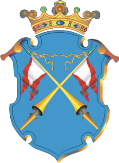 Республика КарелияАДМИНИСТРАЦИЯ КААЛАМСКОГО СЕЛЬСКОГО ПОСЕЛЕНИЯПОСТАНОВЛЕНИЕ  от «12»  декабря 2018 г.                              		                            № 44О внесении изменений в постановление 
Администрации Кааламского сельского поселения 
№ 8 от 15 февраля 2013г.    В соответствии с Федеральным Законом от 06 октября 2003 года № 131-ФЗ «Об общих принципах организации местного самоуправления в Российской Федерации» и Уставом Кааламского сельского поселения Администрация Кааламского сельского поселения постановляет:Внести в постановление Администрации Кааламского сельского поселения  № 8 от 15 февраля 2013г.  «Об утверждении Схемы размещения нестационарных торговых объектов на территории Кааламского сельского поселения» следующее изменение:Заменить должность лица подписавшего постановление с «Заместитель главы администрации Кааламского сельского поселения» на «Исполняющий обязанности Главы Кааламского сельского поселения»Опубликовать настоящее постановление в средствах массовой информации.Глава Кааламского сельского поселения                                   А.М.Мищенко     